日　時 ： 平成30年3月8日（木）　16:20～17:20場　所　：　大田区産業プラザPiO　4階	　〒144-0035　東京都大田区南蒲田1-20-20	　TEL：03-3733-6600	　詳細はホームページをご覧ください．　　http://www.pio-ota.net/交　通　：　京浜急行「京急蒲田」駅より徒歩約3分JR京浜東北線、東急池上・多摩川線「蒲田」駅東口より徒歩約13分議事次第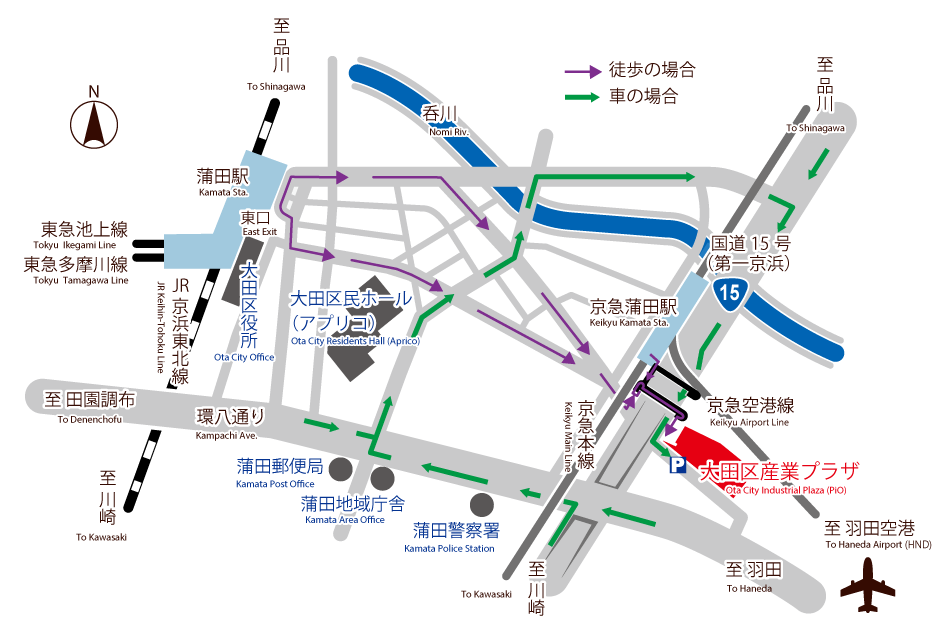 １．開会の宣言２．会長挨拶３．議長の選任４．議事録署名人の選任５．議案の審議１号議案：平成29年度事業報告２号議案：平成29年度決算・監査報告６．報告（１）平成30年度事業計画（２）平成30年度収支予算（３）会員の異動状況（４）その他７．贈賞（１）平成29年度砥粒加工学会賞論文賞（２）平成29年度砥粒加工学会賞熊谷賞なお，通常総会の前後には先進テクノフェアATF2018（講演会）と技術交流会が開催されます．それらの詳細及び参加申し込みにつきましてはATF2018の会告をご参照ください．申し込みおよび問い合わせ先：「先進テクノフェアATF2018」，｢技術交流会｣に参加される方は，先進テクノフェアATF2018の会告にある参加申し込み票に必要事項を記入の上，下記にお申し込み下さい．公益社団法人 砥粒加工学会　事務局　〒169-0073　東京都新宿区百人町2-22-17　セラミックスビル4階http://www.jsat.or.jp/　　TEL : 03-3362-4195　　　　FAX : 03-3368-0902　　　E-mail staff@jsat.or.jp公益社団法人 砥粒加工学会　平成30年度通常総会のお知らせ